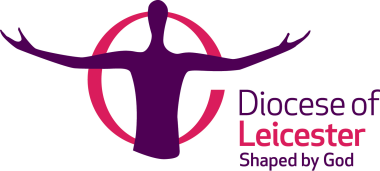 Capital Fund Access Improvement Micro Grant – Application FormThe Capital Fund has created a small grant category specifically aimed at projects which seek to improve access to church buildings for people with disabilities or mobility issues.  These grants are offered up to a maximum of £250 per project.  Applications are limited to one per church per year.Eligible projects can cover a wide range of aspects including provision of ramps, removal of thresholds, automatic door opening, hearing loops.  The grant offered by the Capital Fund is not expected to cover the whole cost of the project, although it might in some cases.A streamlined application process is offered for these small grants.  The information requested is set out on this form.  It may be helpful to submit some kind of plan or outline drawing of what is proposed, but, as with larger grants, this is simply to assist the Committee in understanding what is proposed.  The Capital Fund does not replicate the processes of the DAC and cannot provide advice on church building projects.Please note that if you would like to apply for a grant of more than £250 you need to use the full application process.Please send the completed application form to: Wendy Dunnington, PA to the Archdeacons, St Martins House, 7 Peacock Lane, Leicester LE1 5PZ, wendy.dunnington@leccofe.org Church or organisation applyingChurch or organisation applyingName of applicant :Position :Address :Telephone:Email :Brief outline of project (a fuller project proposal and budget can be attached if appropriate) :Brief outline of project (a fuller project proposal and budget can be attached if appropriate) :Brief outline of project (a fuller project proposal and budget can be attached if appropriate) :Brief outline of project (a fuller project proposal and budget can be attached if appropriate) :Brief outline of project (a fuller project proposal and budget can be attached if appropriate) :Brief outline of project (a fuller project proposal and budget can be attached if appropriate) :Who will benefit and how?  (For example, is it envisaged that the project will enable more people to attend church services, or that it will facilitate more community use of the building, etc?)Who will benefit and how?  (For example, is it envisaged that the project will enable more people to attend church services, or that it will facilitate more community use of the building, etc?)Who will benefit and how?  (For example, is it envisaged that the project will enable more people to attend church services, or that it will facilitate more community use of the building, etc?)Who will benefit and how?  (For example, is it envisaged that the project will enable more people to attend church services, or that it will facilitate more community use of the building, etc?)Who will benefit and how?  (For example, is it envisaged that the project will enable more people to attend church services, or that it will facilitate more community use of the building, etc?)Who will benefit and how?  (For example, is it envisaged that the project will enable more people to attend church services, or that it will facilitate more community use of the building, etc?)What permissions do you need (eg DAC/faculty, planning permission)?  What steps have you taken or are you taking to obtain these permissions?What permissions do you need (eg DAC/faculty, planning permission)?  What steps have you taken or are you taking to obtain these permissions?What permissions do you need (eg DAC/faculty, planning permission)?  What steps have you taken or are you taking to obtain these permissions?What permissions do you need (eg DAC/faculty, planning permission)?  What steps have you taken or are you taking to obtain these permissions?What permissions do you need (eg DAC/faculty, planning permission)?  What steps have you taken or are you taking to obtain these permissions?What permissions do you need (eg DAC/faculty, planning permission)?  What steps have you taken or are you taking to obtain these permissions?Date of commencement : Date of commencement : Date of commencement : Date of completion : Date of completion : Date of completion : Total cost of project :Funds available :Breakdown of sources of funds available : (eg: PCC contributions, other charities or grant-making bodies, individual donors, etc.)£                                 fromBreakdown of sources of funds available : (eg: PCC contributions, other charities or grant-making bodies, individual donors, etc.)£                                 fromBreakdown of sources of funds available : (eg: PCC contributions, other charities or grant-making bodies, individual donors, etc.)£                                 from continue on a separate sheet if necessaryVAT to be reclaimed£Is the total cost of project net of this amount?		Yes / No  (delete one)Amount requested :£                         (maximum £250)